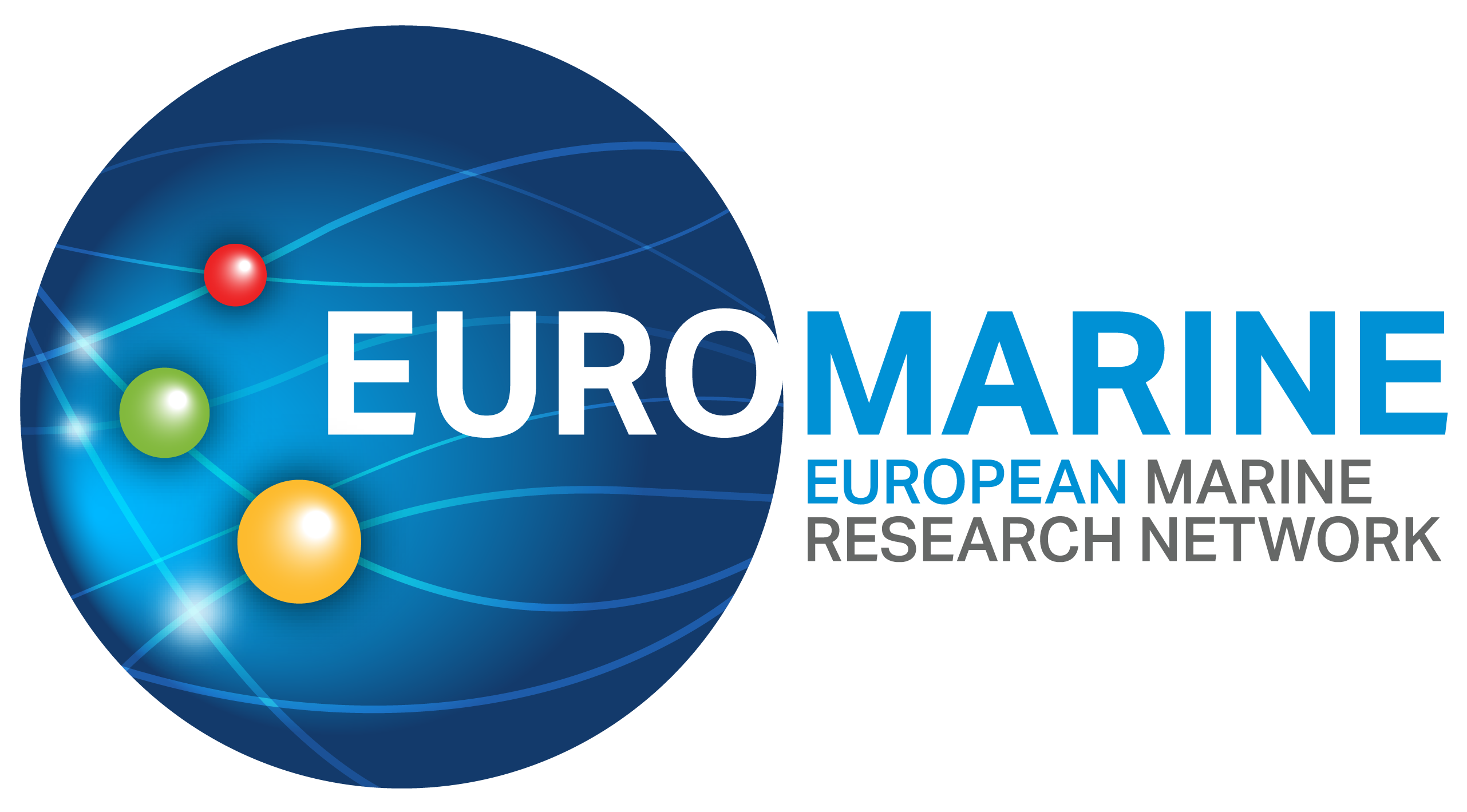 EuroMarine Foresight Workshop Application Form (April 2024 call)PART A: Proposal Summary and Applicant DetailsProposal SummaryMain scientific disciplinesPlease check the broad categories that best correspond to your proposal (no more than 3 - 4 under each column).Short Summary (Maximum length: 1/2 page)Applicant DetailsLead Applicant DetailsThe Lead applicant must be affiliated to a Full Member of EuroMarine. Please specify email address(es) and telephone number(s) of the person(s) to whom any questions should be addressed and who should be informed of the outcome of the call.Third Party DetailsIn the event that a third party would manage the global budget of the proposed activity on behalf of a Full Member; please specify the third-party details below.Co-applicants DetailsProposals need to involve co-organisers, leading scientists or key participating scientists from at least three different EuroMarine Full Member organisations in at least two different countries.Please fill in the below table as needed. Role Code: M=Manager, i.e., co-organiser from the Full Member organisation that would manage funds; C=Co-organiser; K=other Key Participant involved and confirmed at proposal stage; Organisation: the legal entity employing a co-proposer; Membership status: FM (Full Member), IM (Invited Member), NM (non-member). A list of 2024 EuroMarine Members is available at https://euromarinenetwork.eu/members-directory/?page=1. Summary Table of Applicants Please also fill in the below summary tablePart B: Foresight Workshop Details1. Excellence (Maximum length: 5 pages)1.1 Objectives (Maximum length: 1 page)Please describe the objectives of your proposed Foresight Workshop. This should include the target audience, main outcomes and the Key Performance Indicators (KPIs) that you will use to measure the impact and achievement of the Foresight Workshop.1.2 Foresight Workshop Description (Maximum length: 2 pages)Please provide a full description of your Foresight Workshop proposal. Indicate how and why the proposed topics are innovative. 1.3 Expected Outcomes (Maximum length including the summary table: 1.5 pages)Please provide a full description of the expected outcomes of the Foresight Workshop. Please note that well-defined and significant outcomes are required (e.g., synthesis paper, position paper, plans upstream of proposal).Summary of Expected Outcomes Please indicate the type of outcome (e.g., synthesis paper, peer-publication (please indicate the target journal), position paper, plans upstream of proposal), date of achievement and brief description in the table below. Please expand the table as needed.1.4 Link to previous EuroMarine event(s) (Maximum length: 1/2 pages)Please indicate if your proposal is the continuation of a previous EuroMarine activity. If so which one? What is the novelty of the present proposal?2. Impact (Maximum length: 3 pages)2.1 Added Value to EuroMarine (Maximum length: 1 page)Please describe how the Foresight Workshop addresses EuroMarine priorities and favours the integration of the EuroMarine community. Please refer how it will contribute to the EuroMarine objectives and priorities as stated in the Ocean Frontiers manifesto. How will the Foresight Workshop benefit existing members and promote collaboration within the network? How will the Foresight Workshop enhance the visibility of EuroMarine at EU and international scale?2.2 Wider Impact (Maximum length: 1 page)Please indicate how and to which SDGs the proposal relates (see https://sustainabledevelopment.un.org/sdgs) or how it can contribute to the UN Decade of Ocean Science (www.oceandecade.org) plans and the EU Mission: Restore our Oceans and Waters . Please highlight links / synergies / added value with respect to existing programmes or projects.2.3 Foreseen Participants (Maximum length including summary table: 1 page)Please note that proposers should give a chance to interested / qualified EuroMarine scientists to apply / participate; please refer to the text of the call and terms of funding for details.Summary Table Expected participation  3. Implementation (Maximum length: 4 pages)3.1 Implementation Plan (Maximum length: 3 pages)Please give a complete overview of the organisation of the Foresight Workshop, including:Duration Date(s) and timing (note Foresight Workshop should be planned for 2025)LocationDetailed schedule of activities per dayMeasures to reach and support participants from both the EuroMarine network and other organisations.3.2 Allocation of Resources (Maximum length including the budget table: 1 pages)Please explain why you are applying for EuroMarine funding and how you intend to use EuroMarine funds; make clear whether the latter represent co-funding for an event that will anyway take place, or a contribution without which the event could not take place.Budget TablePlease provide an estimation of the costs of the organisation of the Foresight Workshop. Please refer to the Call Text and EuroMarine funding terms and conditions for details about eligible costs. Please include in the table below any in-kind contribution, e.g., a free venue. Status for other funding = Please qualify each income line as: confirmed; requested; to be requested.Following the guidance and criteria outlined in the EuroMarine Foresight Workshop Call Text and EuroMarine funding terms and conditions 2024 documents, please complete the full application form below.For each section, type your responses within the boxes provided. Applications that exceed the stated page limit will not be considered. Font size for responses should be 11pt. Please respond to each section. Incomplete applications will be excluded.Within each section, the information in italics indicates what should be included. This text can be deleted in the submitted application. Please submit your completed application by email to secretariat@euromarinenetwork.eu and director@euromarinenetwork.eu before 30/08/24 at 23.59 CEST. Applications submitted after the deadline will not be accepted.Proposal TitleAcronymKey WordsBroad categories of scientific disciplines / fieldsOther categories (tools, transverse expertise, possible domains of EuroMarine services or activities....)Physics and climate of the OceanChanging OceanMarine BiogeochemistryMarine BiologyMarine BiodiversityMarine EcologyMarine Ecosystems functioningMarine Bio-resourcesMarine BiotechnologyFisheries and AquacultureCoastal SystemsEconomics, Law, SociologyEcosystem ServicesSocial SciencesScienceTraining / Capacity BuildingMobilityCommunicationKnowledge TransferNetworkingScientific Project ManagementDataInfrastructuresExpertise (provision of)Marine policies / Science-governance interfaceModellingHigh-throughput approachesInterdisciplinarityName of Lead Applicant:Email address of Lead Applicant:Phone number:Organisation affiliation of Lead Applicant: Name of the Third-Party Representative:Email address of Third-Party Representative:Organisation affiliation of Third-Party Representative: Name SurnameGender(F/M)Role in activityOrganisationCountry (of org.)Membership status (of org.)Number of:OrganisationsCountriesScientistsFull MembersInvited MembersNon-MembersTotalOutcomeType of outcome*Expected date of achievementBrief descriptionO1O2O3NameGender (F/M)OrganisationEuroMarine membership status (FM / IM / NM)Participation status (potential / invited / confirmed)(a) Number of co-proposers (total from PART A)(a) Number of co-proposers (total from PART A)(b) Number of other participants (as identified in above table):(b) Number of other participants (as identified in above table):(c) Max number of other (yet-unidentified) participants(c) Max number of other (yet-unidentified) participantsOf which, (within (c)), number of slots for potential qualified applicants from EuroMarine Full Members Total (max) number of participants (a+b+c)Total (max) number of participants (a+b+c)Cost CategoryAmount Requested to EuroMarineOther funding (including in-kind)Status for other fundingTOTAL